Send to:  Scott Devery               2 Spruce St               East Patchogue, NY 11772               sdman6T6@gmail.com               (631) 790-2010SONS OF AMVETS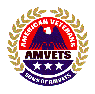 NATIONAL HEADQUARTERSYou can use this page to arrange your labels for renewal members.  Please use the Dues and Remittance form for all new members and renewals that will require a new card.  REVISED 10/20154647 Forbes Blvd.4647 Forbes Blvd.4647 Forbes Blvd.4647 Forbes Blvd.4647 Forbes Blvd.4647 Forbes Blvd.4647 Forbes Blvd.4647 Forbes Blvd.4647 Forbes Blvd.4647 Forbes Blvd.4647 Forbes Blvd.4647 Forbes Blvd.4647 Forbes Blvd.4647 Forbes Blvd.4647 Forbes Blvd.4647 Forbes Blvd.4647 Forbes Blvd.4647 Forbes Blvd.Email: natsons@sonsofamvets.orgEmail: natsons@sonsofamvets.orgEmail: natsons@sonsofamvets.orgEmail: natsons@sonsofamvets.orgEmail: natsons@sonsofamvets.orgEmail: natsons@sonsofamvets.orgEmail: natsons@sonsofamvets.orgEmail: natsons@sonsofamvets.orgEmail: natsons@sonsofamvets.orgEmail: natsons@sonsofamvets.orgEmail: natsons@sonsofamvets.orgEmail: natsons@sonsofamvets.orgEmail: natsons@sonsofamvets.orgEmail: natsons@sonsofamvets.orgEmail: natsons@sonsofamvets.orgEmail: natsons@sonsofamvets.orgEmail: natsons@sonsofamvets.orgEmail: natsons@sonsofamvets.orgLanham, MD 20706Lanham, MD 20706Lanham, MD 20706Lanham, MD 20706Lanham, MD 20706Lanham, MD 20706Lanham, MD 20706Lanham, MD 20706Lanham, MD 20706Lanham, MD 20706MEMBERSHIP DUES AND REMITTANCE FORMMEMBERSHIP DUES AND REMITTANCE FORMMEMBERSHIP DUES AND REMITTANCE FORMMEMBERSHIP DUES AND REMITTANCE FORMMEMBERSHIP DUES AND REMITTANCE FORMMEMBERSHIP DUES AND REMITTANCE FORMMEMBERSHIP DUES AND REMITTANCE FORMMEMBERSHIP DUES AND REMITTANCE FORMMEMBERSHIP DUES AND REMITTANCE FORMMEMBERSHIP DUES AND REMITTANCE FORMMEMBERSHIP DUES AND REMITTANCE FORMMEMBERSHIP DUES AND REMITTANCE FORMMEMBERSHIP DUES AND REMITTANCE FORMMEMBERSHIP DUES AND REMITTANCE FORMMEMBERSHIP DUES AND REMITTANCE FORMMEMBERSHIP DUES AND REMITTANCE FORMMEMBERSHIP DUES AND REMITTANCE FORMMEMBERSHIP DUES AND REMITTANCE FORMMEMBERSHIP DUES AND REMITTANCE FORMMEMBERSHIP DUES AND REMITTANCE FORMMEMBERSHIP DUES AND REMITTANCE FORMMEMBERSHIP DUES AND REMITTANCE FORMMEMBERSHIP DUES AND REMITTANCE FORMMEMBERSHIP DUES AND REMITTANCE FORMMEMBERSHIP DUES AND REMITTANCE FORMMEMBERSHIP DUES AND REMITTANCE FORMMEMBERSHIP DUES AND REMITTANCE FORMMEMBERSHIP DUES AND REMITTANCE FORMMEMBERSHIP DUES AND REMITTANCE FORMMEMBERSHIP DUES AND REMITTANCE FORMMEMBERSHIP DUES AND REMITTANCE FORM(301) 683-4099(301) 683-4099(301) 683-4099(301) 683-4099(301) 683-4099(301) 683-4099DEPARTMENTDEPARTMENTDEPARTMENTDEPARTMENTDEPARTMENTDEPARTMENTDEPARTMENTDEPARTMENTSQUADRON NO.SQUADRON NO.SQUADRON NO.SQUADRON NO.SQUADRON NO.SQUADRON NO.SQUADRON NO.SQUADRON NO.E.I.N.E.I.N.DATEDATEDATEDATEDATEDATEADDRESSADDRESSADDRESSADDRESSADDRESSADDRESSADDRESSADDRESSADDRESSADDRESSADDRESSADDRESSADDRESSADDRESSADDRESSADDRESSADDRESSADDRESSADDRESSADDRESSADDRESSADDRESSCITYCITYCITYCITYCITYCITYCITYCITYCITYCITYCITYCITYSTATESTATESTATESTATESTATESTATESTATEZIPZIPZIPZIPZIPZIPMEMBERSHIP CHAIRMANMEMBERSHIP CHAIRMANMEMBERSHIP CHAIRMANMEMBERSHIP CHAIRMANMEMBERSHIP CHAIRMANMEMBERSHIP CHAIRMANMEMBERSHIP CHAIRMANMEMBERSHIP CHAIRMANMEMBERSHIP CHAIRMANMEMBERSHIP CHAIRMANMEMBERSHIP CHAIRMANMEMBERSHIP CHAIRMANMEMBERSHIP CHAIRMANMEMBERSHIP CHAIRMANPHONEPHONEPHONEPHONEPHONEPHONEPHONEEMAIL ADDRESSEMAIL ADDRESSEMAIL ADDRESSEMAIL ADDRESSEMAIL ADDRESSEMAIL ADDRESSEMAIL ADDRESSEMAIL ADDRESSEMAIL ADDRESSEMAIL ADDRESSEMAIL ADDRESSEMAIL ADDRESSEMAIL ADDRESSEMAIL ADDRESSMEMBERSHIP CONTACT PERSONMEMBERSHIP CONTACT PERSONMEMBERSHIP CONTACT PERSONMEMBERSHIP CONTACT PERSONMEMBERSHIP CONTACT PERSONMEMBERSHIP CONTACT PERSONMEMBERSHIP CONTACT PERSONMEMBERSHIP CONTACT PERSONMEMBERSHIP CONTACT PERSONMEMBERSHIP CONTACT PERSONMEMBERSHIP CONTACT PERSONMEMBERSHIP CONTACT PERSONMEMBERSHIP CONTACT PERSONMEMBERSHIP CONTACT PERSONMEMBERSHIP CONTACT PERSONMEMBERSHIP CONTACT PERSONMEMBERSHIP CONTACT PERSONMEMBERSHIP CONTACT PERSONMEMBERSHIP CONTACT PERSONMEMBERSHIP CONTACT PERSONMEMBERSHIP CONTACT PERSONMEMBERSHIP CONTACT PERSONMEMBERSHIP CONTACT PERSONMEMBERSHIP CONTACT PERSONMEMBERSHIP CONTACT PERSONMEMBERSHIP CONTACT PERSONMEMBERSHIP CONTACT PERSONMEMBERSHIP CONTACT PERSONMEMBERSHIP CONTACT PERSONMEMBERSHIP CONTACT PERSONMEMBERSHIP CONTACT PERSONMEMBERSHIP CONTACT PERSONMEMBERSHIP CONTACT PERSONMEMBERSHIP CONTACT PERSONMEMBERSHIP CONTACT PERSONMEMBERSHIP CONTACT PERSONMEMBERSHIP CONTACT PERSONMEMBERSHIP CONTACT PERSONMEMBERSHIP CONTACT PERSONMEMBERSHIP CONTACT PERSONMEMBERSHIP CONTACT PERSONMEMBERSHIP CONTACT PERSONMEMBERSHIP CONTACT PERSONMEMBERSHIP CONTACT PERSONMEMBERSHIP CONTACT PERSONMEMBERSHIP CONTACT PERSONMEMBERSHIP CONTACT PERSONALL INFORMATION MUST BE LEGIBLY PRINTED OR TYPED AND MUST BY FULLY COMPLETED.ALL INFORMATION MUST BE LEGIBLY PRINTED OR TYPED AND MUST BY FULLY COMPLETED.ALL INFORMATION MUST BE LEGIBLY PRINTED OR TYPED AND MUST BY FULLY COMPLETED.ALL INFORMATION MUST BE LEGIBLY PRINTED OR TYPED AND MUST BY FULLY COMPLETED.ALL INFORMATION MUST BE LEGIBLY PRINTED OR TYPED AND MUST BY FULLY COMPLETED.ALL INFORMATION MUST BE LEGIBLY PRINTED OR TYPED AND MUST BY FULLY COMPLETED.ALL INFORMATION MUST BE LEGIBLY PRINTED OR TYPED AND MUST BY FULLY COMPLETED.ALL INFORMATION MUST BE LEGIBLY PRINTED OR TYPED AND MUST BY FULLY COMPLETED.ALL INFORMATION MUST BE LEGIBLY PRINTED OR TYPED AND MUST BY FULLY COMPLETED.ALL INFORMATION MUST BE LEGIBLY PRINTED OR TYPED AND MUST BY FULLY COMPLETED.ALL INFORMATION MUST BE LEGIBLY PRINTED OR TYPED AND MUST BY FULLY COMPLETED.ALL INFORMATION MUST BE LEGIBLY PRINTED OR TYPED AND MUST BY FULLY COMPLETED.ALL INFORMATION MUST BE LEGIBLY PRINTED OR TYPED AND MUST BY FULLY COMPLETED.ALL INFORMATION MUST BE LEGIBLY PRINTED OR TYPED AND MUST BY FULLY COMPLETED.ALL INFORMATION MUST BE LEGIBLY PRINTED OR TYPED AND MUST BY FULLY COMPLETED.ALL INFORMATION MUST BE LEGIBLY PRINTED OR TYPED AND MUST BY FULLY COMPLETED.ALL INFORMATION MUST BE LEGIBLY PRINTED OR TYPED AND MUST BY FULLY COMPLETED.ALL INFORMATION MUST BE LEGIBLY PRINTED OR TYPED AND MUST BY FULLY COMPLETED.ALL INFORMATION MUST BE LEGIBLY PRINTED OR TYPED AND MUST BY FULLY COMPLETED.ALL INFORMATION MUST BE LEGIBLY PRINTED OR TYPED AND MUST BY FULLY COMPLETED.ALL INFORMATION MUST BE LEGIBLY PRINTED OR TYPED AND MUST BY FULLY COMPLETED.ALL INFORMATION MUST BE LEGIBLY PRINTED OR TYPED AND MUST BY FULLY COMPLETED.ALL INFORMATION MUST BE LEGIBLY PRINTED OR TYPED AND MUST BY FULLY COMPLETED.ALL INFORMATION MUST BE LEGIBLY PRINTED OR TYPED AND MUST BY FULLY COMPLETED.ALL INFORMATION MUST BE LEGIBLY PRINTED OR TYPED AND MUST BY FULLY COMPLETED.ALL INFORMATION MUST BE LEGIBLY PRINTED OR TYPED AND MUST BY FULLY COMPLETED.ALL INFORMATION MUST BE LEGIBLY PRINTED OR TYPED AND MUST BY FULLY COMPLETED.ALL INFORMATION MUST BE LEGIBLY PRINTED OR TYPED AND MUST BY FULLY COMPLETED.ALL INFORMATION MUST BE LEGIBLY PRINTED OR TYPED AND MUST BY FULLY COMPLETED.ALL INFORMATION MUST BE LEGIBLY PRINTED OR TYPED AND MUST BY FULLY COMPLETED.ALL INFORMATION MUST BE LEGIBLY PRINTED OR TYPED AND MUST BY FULLY COMPLETED.ALL INFORMATION MUST BE LEGIBLY PRINTED OR TYPED AND MUST BY FULLY COMPLETED.ALL INFORMATION MUST BE LEGIBLY PRINTED OR TYPED AND MUST BY FULLY COMPLETED.ALL INFORMATION MUST BE LEGIBLY PRINTED OR TYPED AND MUST BY FULLY COMPLETED.ALL INFORMATION MUST BE LEGIBLY PRINTED OR TYPED AND MUST BY FULLY COMPLETED.ALL INFORMATION MUST BE LEGIBLY PRINTED OR TYPED AND MUST BY FULLY COMPLETED.ALL INFORMATION MUST BE LEGIBLY PRINTED OR TYPED AND MUST BY FULLY COMPLETED.ALL INFORMATION MUST BE LEGIBLY PRINTED OR TYPED AND MUST BY FULLY COMPLETED.ALL INFORMATION MUST BE LEGIBLY PRINTED OR TYPED AND MUST BY FULLY COMPLETED.ALL INFORMATION MUST BE LEGIBLY PRINTED OR TYPED AND MUST BY FULLY COMPLETED.ALL INFORMATION MUST BE LEGIBLY PRINTED OR TYPED AND MUST BY FULLY COMPLETED.ALL INFORMATION MUST BE LEGIBLY PRINTED OR TYPED AND MUST BY FULLY COMPLETED.ALL INFORMATION MUST BE LEGIBLY PRINTED OR TYPED AND MUST BY FULLY COMPLETED.ALL INFORMATION MUST BE LEGIBLY PRINTED OR TYPED AND MUST BY FULLY COMPLETED.ALL INFORMATION MUST BE LEGIBLY PRINTED OR TYPED AND MUST BY FULLY COMPLETED.ALL INFORMATION MUST BE LEGIBLY PRINTED OR TYPED AND MUST BY FULLY COMPLETED.ALL INFORMATION MUST BE LEGIBLY PRINTED OR TYPED AND MUST BY FULLY COMPLETED.SQUADRONS:Squadrons must complete the page 1 with all Squadron information.  Complete one line on page 2 for each member being submitted including full and proper name, complete address, telephone number, date of birth, email address and whether the member is New or Renewal.  Send 1 copy of the completed D & R Form to your State Vice Commander for Membership, at the address DESIGNATED by your State Department.  With the form send one check for $       per member for Department Dues, PLUS $11.00 per member for National Dues.  SQUADRONS:Squadrons must complete the page 1 with all Squadron information.  Complete one line on page 2 for each member being submitted including full and proper name, complete address, telephone number, date of birth, email address and whether the member is New or Renewal.  Send 1 copy of the completed D & R Form to your State Vice Commander for Membership, at the address DESIGNATED by your State Department.  With the form send one check for $       per member for Department Dues, PLUS $11.00 per member for National Dues.  SQUADRONS:Squadrons must complete the page 1 with all Squadron information.  Complete one line on page 2 for each member being submitted including full and proper name, complete address, telephone number, date of birth, email address and whether the member is New or Renewal.  Send 1 copy of the completed D & R Form to your State Vice Commander for Membership, at the address DESIGNATED by your State Department.  With the form send one check for $       per member for Department Dues, PLUS $11.00 per member for National Dues.  SQUADRONS:Squadrons must complete the page 1 with all Squadron information.  Complete one line on page 2 for each member being submitted including full and proper name, complete address, telephone number, date of birth, email address and whether the member is New or Renewal.  Send 1 copy of the completed D & R Form to your State Vice Commander for Membership, at the address DESIGNATED by your State Department.  With the form send one check for $       per member for Department Dues, PLUS $11.00 per member for National Dues.  SQUADRONS:Squadrons must complete the page 1 with all Squadron information.  Complete one line on page 2 for each member being submitted including full and proper name, complete address, telephone number, date of birth, email address and whether the member is New or Renewal.  Send 1 copy of the completed D & R Form to your State Vice Commander for Membership, at the address DESIGNATED by your State Department.  With the form send one check for $       per member for Department Dues, PLUS $11.00 per member for National Dues.  SQUADRONS:Squadrons must complete the page 1 with all Squadron information.  Complete one line on page 2 for each member being submitted including full and proper name, complete address, telephone number, date of birth, email address and whether the member is New or Renewal.  Send 1 copy of the completed D & R Form to your State Vice Commander for Membership, at the address DESIGNATED by your State Department.  With the form send one check for $       per member for Department Dues, PLUS $11.00 per member for National Dues.  SQUADRONS:Squadrons must complete the page 1 with all Squadron information.  Complete one line on page 2 for each member being submitted including full and proper name, complete address, telephone number, date of birth, email address and whether the member is New or Renewal.  Send 1 copy of the completed D & R Form to your State Vice Commander for Membership, at the address DESIGNATED by your State Department.  With the form send one check for $       per member for Department Dues, PLUS $11.00 per member for National Dues.  SQUADRONS:Squadrons must complete the page 1 with all Squadron information.  Complete one line on page 2 for each member being submitted including full and proper name, complete address, telephone number, date of birth, email address and whether the member is New or Renewal.  Send 1 copy of the completed D & R Form to your State Vice Commander for Membership, at the address DESIGNATED by your State Department.  With the form send one check for $       per member for Department Dues, PLUS $11.00 per member for National Dues.  SQUADRONS:Squadrons must complete the page 1 with all Squadron information.  Complete one line on page 2 for each member being submitted including full and proper name, complete address, telephone number, date of birth, email address and whether the member is New or Renewal.  Send 1 copy of the completed D & R Form to your State Vice Commander for Membership, at the address DESIGNATED by your State Department.  With the form send one check for $       per member for Department Dues, PLUS $11.00 per member for National Dues.  SQUADRONS:Squadrons must complete the page 1 with all Squadron information.  Complete one line on page 2 for each member being submitted including full and proper name, complete address, telephone number, date of birth, email address and whether the member is New or Renewal.  Send 1 copy of the completed D & R Form to your State Vice Commander for Membership, at the address DESIGNATED by your State Department.  With the form send one check for $       per member for Department Dues, PLUS $11.00 per member for National Dues.  SQUADRONS:Squadrons must complete the page 1 with all Squadron information.  Complete one line on page 2 for each member being submitted including full and proper name, complete address, telephone number, date of birth, email address and whether the member is New or Renewal.  Send 1 copy of the completed D & R Form to your State Vice Commander for Membership, at the address DESIGNATED by your State Department.  With the form send one check for $       per member for Department Dues, PLUS $11.00 per member for National Dues.  SQUADRONS:Squadrons must complete the page 1 with all Squadron information.  Complete one line on page 2 for each member being submitted including full and proper name, complete address, telephone number, date of birth, email address and whether the member is New or Renewal.  Send 1 copy of the completed D & R Form to your State Vice Commander for Membership, at the address DESIGNATED by your State Department.  With the form send one check for $       per member for Department Dues, PLUS $11.00 per member for National Dues.  SQUADRONS:Squadrons must complete the page 1 with all Squadron information.  Complete one line on page 2 for each member being submitted including full and proper name, complete address, telephone number, date of birth, email address and whether the member is New or Renewal.  Send 1 copy of the completed D & R Form to your State Vice Commander for Membership, at the address DESIGNATED by your State Department.  With the form send one check for $       per member for Department Dues, PLUS $11.00 per member for National Dues.  SQUADRONS:Squadrons must complete the page 1 with all Squadron information.  Complete one line on page 2 for each member being submitted including full and proper name, complete address, telephone number, date of birth, email address and whether the member is New or Renewal.  Send 1 copy of the completed D & R Form to your State Vice Commander for Membership, at the address DESIGNATED by your State Department.  With the form send one check for $       per member for Department Dues, PLUS $11.00 per member for National Dues.  SQUADRONS:Squadrons must complete the page 1 with all Squadron information.  Complete one line on page 2 for each member being submitted including full and proper name, complete address, telephone number, date of birth, email address and whether the member is New or Renewal.  Send 1 copy of the completed D & R Form to your State Vice Commander for Membership, at the address DESIGNATED by your State Department.  With the form send one check for $       per member for Department Dues, PLUS $11.00 per member for National Dues.  SQUADRONS:Squadrons must complete the page 1 with all Squadron information.  Complete one line on page 2 for each member being submitted including full and proper name, complete address, telephone number, date of birth, email address and whether the member is New or Renewal.  Send 1 copy of the completed D & R Form to your State Vice Commander for Membership, at the address DESIGNATED by your State Department.  With the form send one check for $       per member for Department Dues, PLUS $11.00 per member for National Dues.  SQUADRONS:Squadrons must complete the page 1 with all Squadron information.  Complete one line on page 2 for each member being submitted including full and proper name, complete address, telephone number, date of birth, email address and whether the member is New or Renewal.  Send 1 copy of the completed D & R Form to your State Vice Commander for Membership, at the address DESIGNATED by your State Department.  With the form send one check for $       per member for Department Dues, PLUS $11.00 per member for National Dues.  SQUADRONS:Squadrons must complete the page 1 with all Squadron information.  Complete one line on page 2 for each member being submitted including full and proper name, complete address, telephone number, date of birth, email address and whether the member is New or Renewal.  Send 1 copy of the completed D & R Form to your State Vice Commander for Membership, at the address DESIGNATED by your State Department.  With the form send one check for $       per member for Department Dues, PLUS $11.00 per member for National Dues.  SQUADRONS:Squadrons must complete the page 1 with all Squadron information.  Complete one line on page 2 for each member being submitted including full and proper name, complete address, telephone number, date of birth, email address and whether the member is New or Renewal.  Send 1 copy of the completed D & R Form to your State Vice Commander for Membership, at the address DESIGNATED by your State Department.  With the form send one check for $       per member for Department Dues, PLUS $11.00 per member for National Dues.  SQUADRONS:Squadrons must complete the page 1 with all Squadron information.  Complete one line on page 2 for each member being submitted including full and proper name, complete address, telephone number, date of birth, email address and whether the member is New or Renewal.  Send 1 copy of the completed D & R Form to your State Vice Commander for Membership, at the address DESIGNATED by your State Department.  With the form send one check for $       per member for Department Dues, PLUS $11.00 per member for National Dues.  SQUADRONS:Squadrons must complete the page 1 with all Squadron information.  Complete one line on page 2 for each member being submitted including full and proper name, complete address, telephone number, date of birth, email address and whether the member is New or Renewal.  Send 1 copy of the completed D & R Form to your State Vice Commander for Membership, at the address DESIGNATED by your State Department.  With the form send one check for $       per member for Department Dues, PLUS $11.00 per member for National Dues.  SQUADRONS:Squadrons must complete the page 1 with all Squadron information.  Complete one line on page 2 for each member being submitted including full and proper name, complete address, telephone number, date of birth, email address and whether the member is New or Renewal.  Send 1 copy of the completed D & R Form to your State Vice Commander for Membership, at the address DESIGNATED by your State Department.  With the form send one check for $       per member for Department Dues, PLUS $11.00 per member for National Dues.  SQUADRONS:Squadrons must complete the page 1 with all Squadron information.  Complete one line on page 2 for each member being submitted including full and proper name, complete address, telephone number, date of birth, email address and whether the member is New or Renewal.  Send 1 copy of the completed D & R Form to your State Vice Commander for Membership, at the address DESIGNATED by your State Department.  With the form send one check for $       per member for Department Dues, PLUS $11.00 per member for National Dues.  SQUADRONS:Squadrons must complete the page 1 with all Squadron information.  Complete one line on page 2 for each member being submitted including full and proper name, complete address, telephone number, date of birth, email address and whether the member is New or Renewal.  Send 1 copy of the completed D & R Form to your State Vice Commander for Membership, at the address DESIGNATED by your State Department.  With the form send one check for $       per member for Department Dues, PLUS $11.00 per member for National Dues.  SQUADRONS:Squadrons must complete the page 1 with all Squadron information.  Complete one line on page 2 for each member being submitted including full and proper name, complete address, telephone number, date of birth, email address and whether the member is New or Renewal.  Send 1 copy of the completed D & R Form to your State Vice Commander for Membership, at the address DESIGNATED by your State Department.  With the form send one check for $       per member for Department Dues, PLUS $11.00 per member for National Dues.  SQUADRONS:Squadrons must complete the page 1 with all Squadron information.  Complete one line on page 2 for each member being submitted including full and proper name, complete address, telephone number, date of birth, email address and whether the member is New or Renewal.  Send 1 copy of the completed D & R Form to your State Vice Commander for Membership, at the address DESIGNATED by your State Department.  With the form send one check for $       per member for Department Dues, PLUS $11.00 per member for National Dues.  SQUADRONS:Squadrons must complete the page 1 with all Squadron information.  Complete one line on page 2 for each member being submitted including full and proper name, complete address, telephone number, date of birth, email address and whether the member is New or Renewal.  Send 1 copy of the completed D & R Form to your State Vice Commander for Membership, at the address DESIGNATED by your State Department.  With the form send one check for $       per member for Department Dues, PLUS $11.00 per member for National Dues.  SQUADRONS:Squadrons must complete the page 1 with all Squadron information.  Complete one line on page 2 for each member being submitted including full and proper name, complete address, telephone number, date of birth, email address and whether the member is New or Renewal.  Send 1 copy of the completed D & R Form to your State Vice Commander for Membership, at the address DESIGNATED by your State Department.  With the form send one check for $       per member for Department Dues, PLUS $11.00 per member for National Dues.  SQUADRONS:Squadrons must complete the page 1 with all Squadron information.  Complete one line on page 2 for each member being submitted including full and proper name, complete address, telephone number, date of birth, email address and whether the member is New or Renewal.  Send 1 copy of the completed D & R Form to your State Vice Commander for Membership, at the address DESIGNATED by your State Department.  With the form send one check for $       per member for Department Dues, PLUS $11.00 per member for National Dues.  SQUADRONS:Squadrons must complete the page 1 with all Squadron information.  Complete one line on page 2 for each member being submitted including full and proper name, complete address, telephone number, date of birth, email address and whether the member is New or Renewal.  Send 1 copy of the completed D & R Form to your State Vice Commander for Membership, at the address DESIGNATED by your State Department.  With the form send one check for $       per member for Department Dues, PLUS $11.00 per member for National Dues.  SQUADRONS:Squadrons must complete the page 1 with all Squadron information.  Complete one line on page 2 for each member being submitted including full and proper name, complete address, telephone number, date of birth, email address and whether the member is New or Renewal.  Send 1 copy of the completed D & R Form to your State Vice Commander for Membership, at the address DESIGNATED by your State Department.  With the form send one check for $       per member for Department Dues, PLUS $11.00 per member for National Dues.  SQUADRONS:Squadrons must complete the page 1 with all Squadron information.  Complete one line on page 2 for each member being submitted including full and proper name, complete address, telephone number, date of birth, email address and whether the member is New or Renewal.  Send 1 copy of the completed D & R Form to your State Vice Commander for Membership, at the address DESIGNATED by your State Department.  With the form send one check for $       per member for Department Dues, PLUS $11.00 per member for National Dues.  SQUADRONS:Squadrons must complete the page 1 with all Squadron information.  Complete one line on page 2 for each member being submitted including full and proper name, complete address, telephone number, date of birth, email address and whether the member is New or Renewal.  Send 1 copy of the completed D & R Form to your State Vice Commander for Membership, at the address DESIGNATED by your State Department.  With the form send one check for $       per member for Department Dues, PLUS $11.00 per member for National Dues.  SQUADRONS:Squadrons must complete the page 1 with all Squadron information.  Complete one line on page 2 for each member being submitted including full and proper name, complete address, telephone number, date of birth, email address and whether the member is New or Renewal.  Send 1 copy of the completed D & R Form to your State Vice Commander for Membership, at the address DESIGNATED by your State Department.  With the form send one check for $       per member for Department Dues, PLUS $11.00 per member for National Dues.  SQUADRONS:Squadrons must complete the page 1 with all Squadron information.  Complete one line on page 2 for each member being submitted including full and proper name, complete address, telephone number, date of birth, email address and whether the member is New or Renewal.  Send 1 copy of the completed D & R Form to your State Vice Commander for Membership, at the address DESIGNATED by your State Department.  With the form send one check for $       per member for Department Dues, PLUS $11.00 per member for National Dues.  SQUADRONS:Squadrons must complete the page 1 with all Squadron information.  Complete one line on page 2 for each member being submitted including full and proper name, complete address, telephone number, date of birth, email address and whether the member is New or Renewal.  Send 1 copy of the completed D & R Form to your State Vice Commander for Membership, at the address DESIGNATED by your State Department.  With the form send one check for $       per member for Department Dues, PLUS $11.00 per member for National Dues.  SQUADRONS:Squadrons must complete the page 1 with all Squadron information.  Complete one line on page 2 for each member being submitted including full and proper name, complete address, telephone number, date of birth, email address and whether the member is New or Renewal.  Send 1 copy of the completed D & R Form to your State Vice Commander for Membership, at the address DESIGNATED by your State Department.  With the form send one check for $       per member for Department Dues, PLUS $11.00 per member for National Dues.  SQUADRONS:Squadrons must complete the page 1 with all Squadron information.  Complete one line on page 2 for each member being submitted including full and proper name, complete address, telephone number, date of birth, email address and whether the member is New or Renewal.  Send 1 copy of the completed D & R Form to your State Vice Commander for Membership, at the address DESIGNATED by your State Department.  With the form send one check for $       per member for Department Dues, PLUS $11.00 per member for National Dues.  SQUADRONS:Squadrons must complete the page 1 with all Squadron information.  Complete one line on page 2 for each member being submitted including full and proper name, complete address, telephone number, date of birth, email address and whether the member is New or Renewal.  Send 1 copy of the completed D & R Form to your State Vice Commander for Membership, at the address DESIGNATED by your State Department.  With the form send one check for $       per member for Department Dues, PLUS $11.00 per member for National Dues.  SQUADRONS:Squadrons must complete the page 1 with all Squadron information.  Complete one line on page 2 for each member being submitted including full and proper name, complete address, telephone number, date of birth, email address and whether the member is New or Renewal.  Send 1 copy of the completed D & R Form to your State Vice Commander for Membership, at the address DESIGNATED by your State Department.  With the form send one check for $       per member for Department Dues, PLUS $11.00 per member for National Dues.  SQUADRONS:Squadrons must complete the page 1 with all Squadron information.  Complete one line on page 2 for each member being submitted including full and proper name, complete address, telephone number, date of birth, email address and whether the member is New or Renewal.  Send 1 copy of the completed D & R Form to your State Vice Commander for Membership, at the address DESIGNATED by your State Department.  With the form send one check for $       per member for Department Dues, PLUS $11.00 per member for National Dues.  SQUADRONS:Squadrons must complete the page 1 with all Squadron information.  Complete one line on page 2 for each member being submitted including full and proper name, complete address, telephone number, date of birth, email address and whether the member is New or Renewal.  Send 1 copy of the completed D & R Form to your State Vice Commander for Membership, at the address DESIGNATED by your State Department.  With the form send one check for $       per member for Department Dues, PLUS $11.00 per member for National Dues.  SQUADRONS:Squadrons must complete the page 1 with all Squadron information.  Complete one line on page 2 for each member being submitted including full and proper name, complete address, telephone number, date of birth, email address and whether the member is New or Renewal.  Send 1 copy of the completed D & R Form to your State Vice Commander for Membership, at the address DESIGNATED by your State Department.  With the form send one check for $       per member for Department Dues, PLUS $11.00 per member for National Dues.  SQUADRONS:Squadrons must complete the page 1 with all Squadron information.  Complete one line on page 2 for each member being submitted including full and proper name, complete address, telephone number, date of birth, email address and whether the member is New or Renewal.  Send 1 copy of the completed D & R Form to your State Vice Commander for Membership, at the address DESIGNATED by your State Department.  With the form send one check for $       per member for Department Dues, PLUS $11.00 per member for National Dues.  SQUADRONS:Squadrons must complete the page 1 with all Squadron information.  Complete one line on page 2 for each member being submitted including full and proper name, complete address, telephone number, date of birth, email address and whether the member is New or Renewal.  Send 1 copy of the completed D & R Form to your State Vice Commander for Membership, at the address DESIGNATED by your State Department.  With the form send one check for $       per member for Department Dues, PLUS $11.00 per member for National Dues.  SQUADRONS:Squadrons must complete the page 1 with all Squadron information.  Complete one line on page 2 for each member being submitted including full and proper name, complete address, telephone number, date of birth, email address and whether the member is New or Renewal.  Send 1 copy of the completed D & R Form to your State Vice Commander for Membership, at the address DESIGNATED by your State Department.  With the form send one check for $       per member for Department Dues, PLUS $11.00 per member for National Dues.  SQUADRONS:Squadrons must complete the page 1 with all Squadron information.  Complete one line on page 2 for each member being submitted including full and proper name, complete address, telephone number, date of birth, email address and whether the member is New or Renewal.  Send 1 copy of the completed D & R Form to your State Vice Commander for Membership, at the address DESIGNATED by your State Department.  With the form send one check for $       per member for Department Dues, PLUS $11.00 per member for National Dues.  SQUADRONS:Squadrons must complete the page 1 with all Squadron information.  Complete one line on page 2 for each member being submitted including full and proper name, complete address, telephone number, date of birth, email address and whether the member is New or Renewal.  Send 1 copy of the completed D & R Form to your State Vice Commander for Membership, at the address DESIGNATED by your State Department.  With the form send one check for $       per member for Department Dues, PLUS $11.00 per member for National Dues.  DEPARTMENTS:Upon receipt of the D & R Form from the Squadrons and upon issuance of the corresponding cards, complete the section on page 2 with the new card numbers.  Forward a Department check to National Headquarters for $11.00 per member with 1 copy of the completed D & R Forms.  One copy of the completed form must also be returned to the Squadron with the corresponding cards.WHERE A DEPARTMENT DOES NOT EXIST, SEND ONE CHECK OF $ 11.00 PER MEMBER FOR THE NATIONAL DUES TO SONS OF AMVETS NATIONAL HEADQUARTERS, WHERE THE NATIONAL SECRETARY WILL ISSUE THE CARDS.DEPARTMENTS:Upon receipt of the D & R Form from the Squadrons and upon issuance of the corresponding cards, complete the section on page 2 with the new card numbers.  Forward a Department check to National Headquarters for $11.00 per member with 1 copy of the completed D & R Forms.  One copy of the completed form must also be returned to the Squadron with the corresponding cards.WHERE A DEPARTMENT DOES NOT EXIST, SEND ONE CHECK OF $ 11.00 PER MEMBER FOR THE NATIONAL DUES TO SONS OF AMVETS NATIONAL HEADQUARTERS, WHERE THE NATIONAL SECRETARY WILL ISSUE THE CARDS.DEPARTMENTS:Upon receipt of the D & R Form from the Squadrons and upon issuance of the corresponding cards, complete the section on page 2 with the new card numbers.  Forward a Department check to National Headquarters for $11.00 per member with 1 copy of the completed D & R Forms.  One copy of the completed form must also be returned to the Squadron with the corresponding cards.WHERE A DEPARTMENT DOES NOT EXIST, SEND ONE CHECK OF $ 11.00 PER MEMBER FOR THE NATIONAL DUES TO SONS OF AMVETS NATIONAL HEADQUARTERS, WHERE THE NATIONAL SECRETARY WILL ISSUE THE CARDS.DEPARTMENTS:Upon receipt of the D & R Form from the Squadrons and upon issuance of the corresponding cards, complete the section on page 2 with the new card numbers.  Forward a Department check to National Headquarters for $11.00 per member with 1 copy of the completed D & R Forms.  One copy of the completed form must also be returned to the Squadron with the corresponding cards.WHERE A DEPARTMENT DOES NOT EXIST, SEND ONE CHECK OF $ 11.00 PER MEMBER FOR THE NATIONAL DUES TO SONS OF AMVETS NATIONAL HEADQUARTERS, WHERE THE NATIONAL SECRETARY WILL ISSUE THE CARDS.DEPARTMENTS:Upon receipt of the D & R Form from the Squadrons and upon issuance of the corresponding cards, complete the section on page 2 with the new card numbers.  Forward a Department check to National Headquarters for $11.00 per member with 1 copy of the completed D & R Forms.  One copy of the completed form must also be returned to the Squadron with the corresponding cards.WHERE A DEPARTMENT DOES NOT EXIST, SEND ONE CHECK OF $ 11.00 PER MEMBER FOR THE NATIONAL DUES TO SONS OF AMVETS NATIONAL HEADQUARTERS, WHERE THE NATIONAL SECRETARY WILL ISSUE THE CARDS.DEPARTMENTS:Upon receipt of the D & R Form from the Squadrons and upon issuance of the corresponding cards, complete the section on page 2 with the new card numbers.  Forward a Department check to National Headquarters for $11.00 per member with 1 copy of the completed D & R Forms.  One copy of the completed form must also be returned to the Squadron with the corresponding cards.WHERE A DEPARTMENT DOES NOT EXIST, SEND ONE CHECK OF $ 11.00 PER MEMBER FOR THE NATIONAL DUES TO SONS OF AMVETS NATIONAL HEADQUARTERS, WHERE THE NATIONAL SECRETARY WILL ISSUE THE CARDS.DEPARTMENTS:Upon receipt of the D & R Form from the Squadrons and upon issuance of the corresponding cards, complete the section on page 2 with the new card numbers.  Forward a Department check to National Headquarters for $11.00 per member with 1 copy of the completed D & R Forms.  One copy of the completed form must also be returned to the Squadron with the corresponding cards.WHERE A DEPARTMENT DOES NOT EXIST, SEND ONE CHECK OF $ 11.00 PER MEMBER FOR THE NATIONAL DUES TO SONS OF AMVETS NATIONAL HEADQUARTERS, WHERE THE NATIONAL SECRETARY WILL ISSUE THE CARDS.DEPARTMENTS:Upon receipt of the D & R Form from the Squadrons and upon issuance of the corresponding cards, complete the section on page 2 with the new card numbers.  Forward a Department check to National Headquarters for $11.00 per member with 1 copy of the completed D & R Forms.  One copy of the completed form must also be returned to the Squadron with the corresponding cards.WHERE A DEPARTMENT DOES NOT EXIST, SEND ONE CHECK OF $ 11.00 PER MEMBER FOR THE NATIONAL DUES TO SONS OF AMVETS NATIONAL HEADQUARTERS, WHERE THE NATIONAL SECRETARY WILL ISSUE THE CARDS.DEPARTMENTS:Upon receipt of the D & R Form from the Squadrons and upon issuance of the corresponding cards, complete the section on page 2 with the new card numbers.  Forward a Department check to National Headquarters for $11.00 per member with 1 copy of the completed D & R Forms.  One copy of the completed form must also be returned to the Squadron with the corresponding cards.WHERE A DEPARTMENT DOES NOT EXIST, SEND ONE CHECK OF $ 11.00 PER MEMBER FOR THE NATIONAL DUES TO SONS OF AMVETS NATIONAL HEADQUARTERS, WHERE THE NATIONAL SECRETARY WILL ISSUE THE CARDS.DEPARTMENTS:Upon receipt of the D & R Form from the Squadrons and upon issuance of the corresponding cards, complete the section on page 2 with the new card numbers.  Forward a Department check to National Headquarters for $11.00 per member with 1 copy of the completed D & R Forms.  One copy of the completed form must also be returned to the Squadron with the corresponding cards.WHERE A DEPARTMENT DOES NOT EXIST, SEND ONE CHECK OF $ 11.00 PER MEMBER FOR THE NATIONAL DUES TO SONS OF AMVETS NATIONAL HEADQUARTERS, WHERE THE NATIONAL SECRETARY WILL ISSUE THE CARDS.DEPARTMENTS:Upon receipt of the D & R Form from the Squadrons and upon issuance of the corresponding cards, complete the section on page 2 with the new card numbers.  Forward a Department check to National Headquarters for $11.00 per member with 1 copy of the completed D & R Forms.  One copy of the completed form must also be returned to the Squadron with the corresponding cards.WHERE A DEPARTMENT DOES NOT EXIST, SEND ONE CHECK OF $ 11.00 PER MEMBER FOR THE NATIONAL DUES TO SONS OF AMVETS NATIONAL HEADQUARTERS, WHERE THE NATIONAL SECRETARY WILL ISSUE THE CARDS.DEPARTMENTS:Upon receipt of the D & R Form from the Squadrons and upon issuance of the corresponding cards, complete the section on page 2 with the new card numbers.  Forward a Department check to National Headquarters for $11.00 per member with 1 copy of the completed D & R Forms.  One copy of the completed form must also be returned to the Squadron with the corresponding cards.WHERE A DEPARTMENT DOES NOT EXIST, SEND ONE CHECK OF $ 11.00 PER MEMBER FOR THE NATIONAL DUES TO SONS OF AMVETS NATIONAL HEADQUARTERS, WHERE THE NATIONAL SECRETARY WILL ISSUE THE CARDS.DEPARTMENTS:Upon receipt of the D & R Form from the Squadrons and upon issuance of the corresponding cards, complete the section on page 2 with the new card numbers.  Forward a Department check to National Headquarters for $11.00 per member with 1 copy of the completed D & R Forms.  One copy of the completed form must also be returned to the Squadron with the corresponding cards.WHERE A DEPARTMENT DOES NOT EXIST, SEND ONE CHECK OF $ 11.00 PER MEMBER FOR THE NATIONAL DUES TO SONS OF AMVETS NATIONAL HEADQUARTERS, WHERE THE NATIONAL SECRETARY WILL ISSUE THE CARDS.DEPARTMENTS:Upon receipt of the D & R Form from the Squadrons and upon issuance of the corresponding cards, complete the section on page 2 with the new card numbers.  Forward a Department check to National Headquarters for $11.00 per member with 1 copy of the completed D & R Forms.  One copy of the completed form must also be returned to the Squadron with the corresponding cards.WHERE A DEPARTMENT DOES NOT EXIST, SEND ONE CHECK OF $ 11.00 PER MEMBER FOR THE NATIONAL DUES TO SONS OF AMVETS NATIONAL HEADQUARTERS, WHERE THE NATIONAL SECRETARY WILL ISSUE THE CARDS.DEPARTMENTS:Upon receipt of the D & R Form from the Squadrons and upon issuance of the corresponding cards, complete the section on page 2 with the new card numbers.  Forward a Department check to National Headquarters for $11.00 per member with 1 copy of the completed D & R Forms.  One copy of the completed form must also be returned to the Squadron with the corresponding cards.WHERE A DEPARTMENT DOES NOT EXIST, SEND ONE CHECK OF $ 11.00 PER MEMBER FOR THE NATIONAL DUES TO SONS OF AMVETS NATIONAL HEADQUARTERS, WHERE THE NATIONAL SECRETARY WILL ISSUE THE CARDS.DEPARTMENTS:Upon receipt of the D & R Form from the Squadrons and upon issuance of the corresponding cards, complete the section on page 2 with the new card numbers.  Forward a Department check to National Headquarters for $11.00 per member with 1 copy of the completed D & R Forms.  One copy of the completed form must also be returned to the Squadron with the corresponding cards.WHERE A DEPARTMENT DOES NOT EXIST, SEND ONE CHECK OF $ 11.00 PER MEMBER FOR THE NATIONAL DUES TO SONS OF AMVETS NATIONAL HEADQUARTERS, WHERE THE NATIONAL SECRETARY WILL ISSUE THE CARDS.DEPARTMENTS:Upon receipt of the D & R Form from the Squadrons and upon issuance of the corresponding cards, complete the section on page 2 with the new card numbers.  Forward a Department check to National Headquarters for $11.00 per member with 1 copy of the completed D & R Forms.  One copy of the completed form must also be returned to the Squadron with the corresponding cards.WHERE A DEPARTMENT DOES NOT EXIST, SEND ONE CHECK OF $ 11.00 PER MEMBER FOR THE NATIONAL DUES TO SONS OF AMVETS NATIONAL HEADQUARTERS, WHERE THE NATIONAL SECRETARY WILL ISSUE THE CARDS.DEPARTMENTS:Upon receipt of the D & R Form from the Squadrons and upon issuance of the corresponding cards, complete the section on page 2 with the new card numbers.  Forward a Department check to National Headquarters for $11.00 per member with 1 copy of the completed D & R Forms.  One copy of the completed form must also be returned to the Squadron with the corresponding cards.WHERE A DEPARTMENT DOES NOT EXIST, SEND ONE CHECK OF $ 11.00 PER MEMBER FOR THE NATIONAL DUES TO SONS OF AMVETS NATIONAL HEADQUARTERS, WHERE THE NATIONAL SECRETARY WILL ISSUE THE CARDS.DEPARTMENTS:Upon receipt of the D & R Form from the Squadrons and upon issuance of the corresponding cards, complete the section on page 2 with the new card numbers.  Forward a Department check to National Headquarters for $11.00 per member with 1 copy of the completed D & R Forms.  One copy of the completed form must also be returned to the Squadron with the corresponding cards.WHERE A DEPARTMENT DOES NOT EXIST, SEND ONE CHECK OF $ 11.00 PER MEMBER FOR THE NATIONAL DUES TO SONS OF AMVETS NATIONAL HEADQUARTERS, WHERE THE NATIONAL SECRETARY WILL ISSUE THE CARDS.DEPARTMENTS:Upon receipt of the D & R Form from the Squadrons and upon issuance of the corresponding cards, complete the section on page 2 with the new card numbers.  Forward a Department check to National Headquarters for $11.00 per member with 1 copy of the completed D & R Forms.  One copy of the completed form must also be returned to the Squadron with the corresponding cards.WHERE A DEPARTMENT DOES NOT EXIST, SEND ONE CHECK OF $ 11.00 PER MEMBER FOR THE NATIONAL DUES TO SONS OF AMVETS NATIONAL HEADQUARTERS, WHERE THE NATIONAL SECRETARY WILL ISSUE THE CARDS.DEPARTMENTS:Upon receipt of the D & R Form from the Squadrons and upon issuance of the corresponding cards, complete the section on page 2 with the new card numbers.  Forward a Department check to National Headquarters for $11.00 per member with 1 copy of the completed D & R Forms.  One copy of the completed form must also be returned to the Squadron with the corresponding cards.WHERE A DEPARTMENT DOES NOT EXIST, SEND ONE CHECK OF $ 11.00 PER MEMBER FOR THE NATIONAL DUES TO SONS OF AMVETS NATIONAL HEADQUARTERS, WHERE THE NATIONAL SECRETARY WILL ISSUE THE CARDS.DEPARTMENTS:Upon receipt of the D & R Form from the Squadrons and upon issuance of the corresponding cards, complete the section on page 2 with the new card numbers.  Forward a Department check to National Headquarters for $11.00 per member with 1 copy of the completed D & R Forms.  One copy of the completed form must also be returned to the Squadron with the corresponding cards.WHERE A DEPARTMENT DOES NOT EXIST, SEND ONE CHECK OF $ 11.00 PER MEMBER FOR THE NATIONAL DUES TO SONS OF AMVETS NATIONAL HEADQUARTERS, WHERE THE NATIONAL SECRETARY WILL ISSUE THE CARDS.DEPARTMENTS:Upon receipt of the D & R Form from the Squadrons and upon issuance of the corresponding cards, complete the section on page 2 with the new card numbers.  Forward a Department check to National Headquarters for $11.00 per member with 1 copy of the completed D & R Forms.  One copy of the completed form must also be returned to the Squadron with the corresponding cards.WHERE A DEPARTMENT DOES NOT EXIST, SEND ONE CHECK OF $ 11.00 PER MEMBER FOR THE NATIONAL DUES TO SONS OF AMVETS NATIONAL HEADQUARTERS, WHERE THE NATIONAL SECRETARY WILL ISSUE THE CARDS.DEPARTMENTS:Upon receipt of the D & R Form from the Squadrons and upon issuance of the corresponding cards, complete the section on page 2 with the new card numbers.  Forward a Department check to National Headquarters for $11.00 per member with 1 copy of the completed D & R Forms.  One copy of the completed form must also be returned to the Squadron with the corresponding cards.WHERE A DEPARTMENT DOES NOT EXIST, SEND ONE CHECK OF $ 11.00 PER MEMBER FOR THE NATIONAL DUES TO SONS OF AMVETS NATIONAL HEADQUARTERS, WHERE THE NATIONAL SECRETARY WILL ISSUE THE CARDS.DEPARTMENTS:Upon receipt of the D & R Form from the Squadrons and upon issuance of the corresponding cards, complete the section on page 2 with the new card numbers.  Forward a Department check to National Headquarters for $11.00 per member with 1 copy of the completed D & R Forms.  One copy of the completed form must also be returned to the Squadron with the corresponding cards.WHERE A DEPARTMENT DOES NOT EXIST, SEND ONE CHECK OF $ 11.00 PER MEMBER FOR THE NATIONAL DUES TO SONS OF AMVETS NATIONAL HEADQUARTERS, WHERE THE NATIONAL SECRETARY WILL ISSUE THE CARDS.DEPARTMENTS:Upon receipt of the D & R Form from the Squadrons and upon issuance of the corresponding cards, complete the section on page 2 with the new card numbers.  Forward a Department check to National Headquarters for $11.00 per member with 1 copy of the completed D & R Forms.  One copy of the completed form must also be returned to the Squadron with the corresponding cards.WHERE A DEPARTMENT DOES NOT EXIST, SEND ONE CHECK OF $ 11.00 PER MEMBER FOR THE NATIONAL DUES TO SONS OF AMVETS NATIONAL HEADQUARTERS, WHERE THE NATIONAL SECRETARY WILL ISSUE THE CARDS.DEPARTMENTS:Upon receipt of the D & R Form from the Squadrons and upon issuance of the corresponding cards, complete the section on page 2 with the new card numbers.  Forward a Department check to National Headquarters for $11.00 per member with 1 copy of the completed D & R Forms.  One copy of the completed form must also be returned to the Squadron with the corresponding cards.WHERE A DEPARTMENT DOES NOT EXIST, SEND ONE CHECK OF $ 11.00 PER MEMBER FOR THE NATIONAL DUES TO SONS OF AMVETS NATIONAL HEADQUARTERS, WHERE THE NATIONAL SECRETARY WILL ISSUE THE CARDS.DEPARTMENTS:Upon receipt of the D & R Form from the Squadrons and upon issuance of the corresponding cards, complete the section on page 2 with the new card numbers.  Forward a Department check to National Headquarters for $11.00 per member with 1 copy of the completed D & R Forms.  One copy of the completed form must also be returned to the Squadron with the corresponding cards.WHERE A DEPARTMENT DOES NOT EXIST, SEND ONE CHECK OF $ 11.00 PER MEMBER FOR THE NATIONAL DUES TO SONS OF AMVETS NATIONAL HEADQUARTERS, WHERE THE NATIONAL SECRETARY WILL ISSUE THE CARDS.DEPARTMENTS:Upon receipt of the D & R Form from the Squadrons and upon issuance of the corresponding cards, complete the section on page 2 with the new card numbers.  Forward a Department check to National Headquarters for $11.00 per member with 1 copy of the completed D & R Forms.  One copy of the completed form must also be returned to the Squadron with the corresponding cards.WHERE A DEPARTMENT DOES NOT EXIST, SEND ONE CHECK OF $ 11.00 PER MEMBER FOR THE NATIONAL DUES TO SONS OF AMVETS NATIONAL HEADQUARTERS, WHERE THE NATIONAL SECRETARY WILL ISSUE THE CARDS.DEPARTMENTS:Upon receipt of the D & R Form from the Squadrons and upon issuance of the corresponding cards, complete the section on page 2 with the new card numbers.  Forward a Department check to National Headquarters for $11.00 per member with 1 copy of the completed D & R Forms.  One copy of the completed form must also be returned to the Squadron with the corresponding cards.WHERE A DEPARTMENT DOES NOT EXIST, SEND ONE CHECK OF $ 11.00 PER MEMBER FOR THE NATIONAL DUES TO SONS OF AMVETS NATIONAL HEADQUARTERS, WHERE THE NATIONAL SECRETARY WILL ISSUE THE CARDS.DEPARTMENTS:Upon receipt of the D & R Form from the Squadrons and upon issuance of the corresponding cards, complete the section on page 2 with the new card numbers.  Forward a Department check to National Headquarters for $11.00 per member with 1 copy of the completed D & R Forms.  One copy of the completed form must also be returned to the Squadron with the corresponding cards.WHERE A DEPARTMENT DOES NOT EXIST, SEND ONE CHECK OF $ 11.00 PER MEMBER FOR THE NATIONAL DUES TO SONS OF AMVETS NATIONAL HEADQUARTERS, WHERE THE NATIONAL SECRETARY WILL ISSUE THE CARDS.DEPARTMENTS:Upon receipt of the D & R Form from the Squadrons and upon issuance of the corresponding cards, complete the section on page 2 with the new card numbers.  Forward a Department check to National Headquarters for $11.00 per member with 1 copy of the completed D & R Forms.  One copy of the completed form must also be returned to the Squadron with the corresponding cards.WHERE A DEPARTMENT DOES NOT EXIST, SEND ONE CHECK OF $ 11.00 PER MEMBER FOR THE NATIONAL DUES TO SONS OF AMVETS NATIONAL HEADQUARTERS, WHERE THE NATIONAL SECRETARY WILL ISSUE THE CARDS.DEPARTMENTS:Upon receipt of the D & R Form from the Squadrons and upon issuance of the corresponding cards, complete the section on page 2 with the new card numbers.  Forward a Department check to National Headquarters for $11.00 per member with 1 copy of the completed D & R Forms.  One copy of the completed form must also be returned to the Squadron with the corresponding cards.WHERE A DEPARTMENT DOES NOT EXIST, SEND ONE CHECK OF $ 11.00 PER MEMBER FOR THE NATIONAL DUES TO SONS OF AMVETS NATIONAL HEADQUARTERS, WHERE THE NATIONAL SECRETARY WILL ISSUE THE CARDS.DEPARTMENTS:Upon receipt of the D & R Form from the Squadrons and upon issuance of the corresponding cards, complete the section on page 2 with the new card numbers.  Forward a Department check to National Headquarters for $11.00 per member with 1 copy of the completed D & R Forms.  One copy of the completed form must also be returned to the Squadron with the corresponding cards.WHERE A DEPARTMENT DOES NOT EXIST, SEND ONE CHECK OF $ 11.00 PER MEMBER FOR THE NATIONAL DUES TO SONS OF AMVETS NATIONAL HEADQUARTERS, WHERE THE NATIONAL SECRETARY WILL ISSUE THE CARDS.DEPARTMENTS:Upon receipt of the D & R Form from the Squadrons and upon issuance of the corresponding cards, complete the section on page 2 with the new card numbers.  Forward a Department check to National Headquarters for $11.00 per member with 1 copy of the completed D & R Forms.  One copy of the completed form must also be returned to the Squadron with the corresponding cards.WHERE A DEPARTMENT DOES NOT EXIST, SEND ONE CHECK OF $ 11.00 PER MEMBER FOR THE NATIONAL DUES TO SONS OF AMVETS NATIONAL HEADQUARTERS, WHERE THE NATIONAL SECRETARY WILL ISSUE THE CARDS.DEPARTMENTS:Upon receipt of the D & R Form from the Squadrons and upon issuance of the corresponding cards, complete the section on page 2 with the new card numbers.  Forward a Department check to National Headquarters for $11.00 per member with 1 copy of the completed D & R Forms.  One copy of the completed form must also be returned to the Squadron with the corresponding cards.WHERE A DEPARTMENT DOES NOT EXIST, SEND ONE CHECK OF $ 11.00 PER MEMBER FOR THE NATIONAL DUES TO SONS OF AMVETS NATIONAL HEADQUARTERS, WHERE THE NATIONAL SECRETARY WILL ISSUE THE CARDS.DEPARTMENTS:Upon receipt of the D & R Form from the Squadrons and upon issuance of the corresponding cards, complete the section on page 2 with the new card numbers.  Forward a Department check to National Headquarters for $11.00 per member with 1 copy of the completed D & R Forms.  One copy of the completed form must also be returned to the Squadron with the corresponding cards.WHERE A DEPARTMENT DOES NOT EXIST, SEND ONE CHECK OF $ 11.00 PER MEMBER FOR THE NATIONAL DUES TO SONS OF AMVETS NATIONAL HEADQUARTERS, WHERE THE NATIONAL SECRETARY WILL ISSUE THE CARDS.DEPARTMENTS:Upon receipt of the D & R Form from the Squadrons and upon issuance of the corresponding cards, complete the section on page 2 with the new card numbers.  Forward a Department check to National Headquarters for $11.00 per member with 1 copy of the completed D & R Forms.  One copy of the completed form must also be returned to the Squadron with the corresponding cards.WHERE A DEPARTMENT DOES NOT EXIST, SEND ONE CHECK OF $ 11.00 PER MEMBER FOR THE NATIONAL DUES TO SONS OF AMVETS NATIONAL HEADQUARTERS, WHERE THE NATIONAL SECRETARY WILL ISSUE THE CARDS.DEPARTMENTS:Upon receipt of the D & R Form from the Squadrons and upon issuance of the corresponding cards, complete the section on page 2 with the new card numbers.  Forward a Department check to National Headquarters for $11.00 per member with 1 copy of the completed D & R Forms.  One copy of the completed form must also be returned to the Squadron with the corresponding cards.WHERE A DEPARTMENT DOES NOT EXIST, SEND ONE CHECK OF $ 11.00 PER MEMBER FOR THE NATIONAL DUES TO SONS OF AMVETS NATIONAL HEADQUARTERS, WHERE THE NATIONAL SECRETARY WILL ISSUE THE CARDS.DEPARTMENTS:Upon receipt of the D & R Form from the Squadrons and upon issuance of the corresponding cards, complete the section on page 2 with the new card numbers.  Forward a Department check to National Headquarters for $11.00 per member with 1 copy of the completed D & R Forms.  One copy of the completed form must also be returned to the Squadron with the corresponding cards.WHERE A DEPARTMENT DOES NOT EXIST, SEND ONE CHECK OF $ 11.00 PER MEMBER FOR THE NATIONAL DUES TO SONS OF AMVETS NATIONAL HEADQUARTERS, WHERE THE NATIONAL SECRETARY WILL ISSUE THE CARDS.DEPARTMENTS:Upon receipt of the D & R Form from the Squadrons and upon issuance of the corresponding cards, complete the section on page 2 with the new card numbers.  Forward a Department check to National Headquarters for $11.00 per member with 1 copy of the completed D & R Forms.  One copy of the completed form must also be returned to the Squadron with the corresponding cards.WHERE A DEPARTMENT DOES NOT EXIST, SEND ONE CHECK OF $ 11.00 PER MEMBER FOR THE NATIONAL DUES TO SONS OF AMVETS NATIONAL HEADQUARTERS, WHERE THE NATIONAL SECRETARY WILL ISSUE THE CARDS.DEPARTMENTS:Upon receipt of the D & R Form from the Squadrons and upon issuance of the corresponding cards, complete the section on page 2 with the new card numbers.  Forward a Department check to National Headquarters for $11.00 per member with 1 copy of the completed D & R Forms.  One copy of the completed form must also be returned to the Squadron with the corresponding cards.WHERE A DEPARTMENT DOES NOT EXIST, SEND ONE CHECK OF $ 11.00 PER MEMBER FOR THE NATIONAL DUES TO SONS OF AMVETS NATIONAL HEADQUARTERS, WHERE THE NATIONAL SECRETARY WILL ISSUE THE CARDS.DEPARTMENTS:Upon receipt of the D & R Form from the Squadrons and upon issuance of the corresponding cards, complete the section on page 2 with the new card numbers.  Forward a Department check to National Headquarters for $11.00 per member with 1 copy of the completed D & R Forms.  One copy of the completed form must also be returned to the Squadron with the corresponding cards.WHERE A DEPARTMENT DOES NOT EXIST, SEND ONE CHECK OF $ 11.00 PER MEMBER FOR THE NATIONAL DUES TO SONS OF AMVETS NATIONAL HEADQUARTERS, WHERE THE NATIONAL SECRETARY WILL ISSUE THE CARDS.DEPARTMENTS:Upon receipt of the D & R Form from the Squadrons and upon issuance of the corresponding cards, complete the section on page 2 with the new card numbers.  Forward a Department check to National Headquarters for $11.00 per member with 1 copy of the completed D & R Forms.  One copy of the completed form must also be returned to the Squadron with the corresponding cards.WHERE A DEPARTMENT DOES NOT EXIST, SEND ONE CHECK OF $ 11.00 PER MEMBER FOR THE NATIONAL DUES TO SONS OF AMVETS NATIONAL HEADQUARTERS, WHERE THE NATIONAL SECRETARY WILL ISSUE THE CARDS.DEPARTMENTS:Upon receipt of the D & R Form from the Squadrons and upon issuance of the corresponding cards, complete the section on page 2 with the new card numbers.  Forward a Department check to National Headquarters for $11.00 per member with 1 copy of the completed D & R Forms.  One copy of the completed form must also be returned to the Squadron with the corresponding cards.WHERE A DEPARTMENT DOES NOT EXIST, SEND ONE CHECK OF $ 11.00 PER MEMBER FOR THE NATIONAL DUES TO SONS OF AMVETS NATIONAL HEADQUARTERS, WHERE THE NATIONAL SECRETARY WILL ISSUE THE CARDS.DEPARTMENTS:Upon receipt of the D & R Form from the Squadrons and upon issuance of the corresponding cards, complete the section on page 2 with the new card numbers.  Forward a Department check to National Headquarters for $11.00 per member with 1 copy of the completed D & R Forms.  One copy of the completed form must also be returned to the Squadron with the corresponding cards.WHERE A DEPARTMENT DOES NOT EXIST, SEND ONE CHECK OF $ 11.00 PER MEMBER FOR THE NATIONAL DUES TO SONS OF AMVETS NATIONAL HEADQUARTERS, WHERE THE NATIONAL SECRETARY WILL ISSUE THE CARDS.DEPARTMENTS:Upon receipt of the D & R Form from the Squadrons and upon issuance of the corresponding cards, complete the section on page 2 with the new card numbers.  Forward a Department check to National Headquarters for $11.00 per member with 1 copy of the completed D & R Forms.  One copy of the completed form must also be returned to the Squadron with the corresponding cards.WHERE A DEPARTMENT DOES NOT EXIST, SEND ONE CHECK OF $ 11.00 PER MEMBER FOR THE NATIONAL DUES TO SONS OF AMVETS NATIONAL HEADQUARTERS, WHERE THE NATIONAL SECRETARY WILL ISSUE THE CARDS.DEPARTMENTS:Upon receipt of the D & R Form from the Squadrons and upon issuance of the corresponding cards, complete the section on page 2 with the new card numbers.  Forward a Department check to National Headquarters for $11.00 per member with 1 copy of the completed D & R Forms.  One copy of the completed form must also be returned to the Squadron with the corresponding cards.WHERE A DEPARTMENT DOES NOT EXIST, SEND ONE CHECK OF $ 11.00 PER MEMBER FOR THE NATIONAL DUES TO SONS OF AMVETS NATIONAL HEADQUARTERS, WHERE THE NATIONAL SECRETARY WILL ISSUE THE CARDS.ELIGIBILITY FOR MEMBERSHIPEligibility for membership in the Sons of AMVETS shall be limited to all male descendants, grandsons, adopted sons and stepsons, fathers, husbands, widowers and brothers of members of AMVETS and deceased members of AMVETS, or service personnel, who died and would have been eligible for membership in the parent AMVETS organization, and are at least eighteen (18) years of age and is not eligible for membership in the parent organization.  This is not to include in-laws of any type.THIS FORM MUST BE COMPLETE AND LEGIBLE.THIS WILL ENSURE THAT ALL INFORMATION WE HAVE IS ACCURATE AND CORRECT.PLEASE DO NOT HOLD MEMBERSHIP,  PROCESS YOUR MEMBERSHIP ASAPELIGIBILITY FOR MEMBERSHIPEligibility for membership in the Sons of AMVETS shall be limited to all male descendants, grandsons, adopted sons and stepsons, fathers, husbands, widowers and brothers of members of AMVETS and deceased members of AMVETS, or service personnel, who died and would have been eligible for membership in the parent AMVETS organization, and are at least eighteen (18) years of age and is not eligible for membership in the parent organization.  This is not to include in-laws of any type.THIS FORM MUST BE COMPLETE AND LEGIBLE.THIS WILL ENSURE THAT ALL INFORMATION WE HAVE IS ACCURATE AND CORRECT.PLEASE DO NOT HOLD MEMBERSHIP,  PROCESS YOUR MEMBERSHIP ASAPELIGIBILITY FOR MEMBERSHIPEligibility for membership in the Sons of AMVETS shall be limited to all male descendants, grandsons, adopted sons and stepsons, fathers, husbands, widowers and brothers of members of AMVETS and deceased members of AMVETS, or service personnel, who died and would have been eligible for membership in the parent AMVETS organization, and are at least eighteen (18) years of age and is not eligible for membership in the parent organization.  This is not to include in-laws of any type.THIS FORM MUST BE COMPLETE AND LEGIBLE.THIS WILL ENSURE THAT ALL INFORMATION WE HAVE IS ACCURATE AND CORRECT.PLEASE DO NOT HOLD MEMBERSHIP,  PROCESS YOUR MEMBERSHIP ASAPELIGIBILITY FOR MEMBERSHIPEligibility for membership in the Sons of AMVETS shall be limited to all male descendants, grandsons, adopted sons and stepsons, fathers, husbands, widowers and brothers of members of AMVETS and deceased members of AMVETS, or service personnel, who died and would have been eligible for membership in the parent AMVETS organization, and are at least eighteen (18) years of age and is not eligible for membership in the parent organization.  This is not to include in-laws of any type.THIS FORM MUST BE COMPLETE AND LEGIBLE.THIS WILL ENSURE THAT ALL INFORMATION WE HAVE IS ACCURATE AND CORRECT.PLEASE DO NOT HOLD MEMBERSHIP,  PROCESS YOUR MEMBERSHIP ASAPELIGIBILITY FOR MEMBERSHIPEligibility for membership in the Sons of AMVETS shall be limited to all male descendants, grandsons, adopted sons and stepsons, fathers, husbands, widowers and brothers of members of AMVETS and deceased members of AMVETS, or service personnel, who died and would have been eligible for membership in the parent AMVETS organization, and are at least eighteen (18) years of age and is not eligible for membership in the parent organization.  This is not to include in-laws of any type.THIS FORM MUST BE COMPLETE AND LEGIBLE.THIS WILL ENSURE THAT ALL INFORMATION WE HAVE IS ACCURATE AND CORRECT.PLEASE DO NOT HOLD MEMBERSHIP,  PROCESS YOUR MEMBERSHIP ASAPELIGIBILITY FOR MEMBERSHIPEligibility for membership in the Sons of AMVETS shall be limited to all male descendants, grandsons, adopted sons and stepsons, fathers, husbands, widowers and brothers of members of AMVETS and deceased members of AMVETS, or service personnel, who died and would have been eligible for membership in the parent AMVETS organization, and are at least eighteen (18) years of age and is not eligible for membership in the parent organization.  This is not to include in-laws of any type.THIS FORM MUST BE COMPLETE AND LEGIBLE.THIS WILL ENSURE THAT ALL INFORMATION WE HAVE IS ACCURATE AND CORRECT.PLEASE DO NOT HOLD MEMBERSHIP,  PROCESS YOUR MEMBERSHIP ASAPELIGIBILITY FOR MEMBERSHIPEligibility for membership in the Sons of AMVETS shall be limited to all male descendants, grandsons, adopted sons and stepsons, fathers, husbands, widowers and brothers of members of AMVETS and deceased members of AMVETS, or service personnel, who died and would have been eligible for membership in the parent AMVETS organization, and are at least eighteen (18) years of age and is not eligible for membership in the parent organization.  This is not to include in-laws of any type.THIS FORM MUST BE COMPLETE AND LEGIBLE.THIS WILL ENSURE THAT ALL INFORMATION WE HAVE IS ACCURATE AND CORRECT.PLEASE DO NOT HOLD MEMBERSHIP,  PROCESS YOUR MEMBERSHIP ASAPELIGIBILITY FOR MEMBERSHIPEligibility for membership in the Sons of AMVETS shall be limited to all male descendants, grandsons, adopted sons and stepsons, fathers, husbands, widowers and brothers of members of AMVETS and deceased members of AMVETS, or service personnel, who died and would have been eligible for membership in the parent AMVETS organization, and are at least eighteen (18) years of age and is not eligible for membership in the parent organization.  This is not to include in-laws of any type.THIS FORM MUST BE COMPLETE AND LEGIBLE.THIS WILL ENSURE THAT ALL INFORMATION WE HAVE IS ACCURATE AND CORRECT.PLEASE DO NOT HOLD MEMBERSHIP,  PROCESS YOUR MEMBERSHIP ASAPELIGIBILITY FOR MEMBERSHIPEligibility for membership in the Sons of AMVETS shall be limited to all male descendants, grandsons, adopted sons and stepsons, fathers, husbands, widowers and brothers of members of AMVETS and deceased members of AMVETS, or service personnel, who died and would have been eligible for membership in the parent AMVETS organization, and are at least eighteen (18) years of age and is not eligible for membership in the parent organization.  This is not to include in-laws of any type.THIS FORM MUST BE COMPLETE AND LEGIBLE.THIS WILL ENSURE THAT ALL INFORMATION WE HAVE IS ACCURATE AND CORRECT.PLEASE DO NOT HOLD MEMBERSHIP,  PROCESS YOUR MEMBERSHIP ASAPELIGIBILITY FOR MEMBERSHIPEligibility for membership in the Sons of AMVETS shall be limited to all male descendants, grandsons, adopted sons and stepsons, fathers, husbands, widowers and brothers of members of AMVETS and deceased members of AMVETS, or service personnel, who died and would have been eligible for membership in the parent AMVETS organization, and are at least eighteen (18) years of age and is not eligible for membership in the parent organization.  This is not to include in-laws of any type.THIS FORM MUST BE COMPLETE AND LEGIBLE.THIS WILL ENSURE THAT ALL INFORMATION WE HAVE IS ACCURATE AND CORRECT.PLEASE DO NOT HOLD MEMBERSHIP,  PROCESS YOUR MEMBERSHIP ASAPELIGIBILITY FOR MEMBERSHIPEligibility for membership in the Sons of AMVETS shall be limited to all male descendants, grandsons, adopted sons and stepsons, fathers, husbands, widowers and brothers of members of AMVETS and deceased members of AMVETS, or service personnel, who died and would have been eligible for membership in the parent AMVETS organization, and are at least eighteen (18) years of age and is not eligible for membership in the parent organization.  This is not to include in-laws of any type.THIS FORM MUST BE COMPLETE AND LEGIBLE.THIS WILL ENSURE THAT ALL INFORMATION WE HAVE IS ACCURATE AND CORRECT.PLEASE DO NOT HOLD MEMBERSHIP,  PROCESS YOUR MEMBERSHIP ASAPELIGIBILITY FOR MEMBERSHIPEligibility for membership in the Sons of AMVETS shall be limited to all male descendants, grandsons, adopted sons and stepsons, fathers, husbands, widowers and brothers of members of AMVETS and deceased members of AMVETS, or service personnel, who died and would have been eligible for membership in the parent AMVETS organization, and are at least eighteen (18) years of age and is not eligible for membership in the parent organization.  This is not to include in-laws of any type.THIS FORM MUST BE COMPLETE AND LEGIBLE.THIS WILL ENSURE THAT ALL INFORMATION WE HAVE IS ACCURATE AND CORRECT.PLEASE DO NOT HOLD MEMBERSHIP,  PROCESS YOUR MEMBERSHIP ASAPELIGIBILITY FOR MEMBERSHIPEligibility for membership in the Sons of AMVETS shall be limited to all male descendants, grandsons, adopted sons and stepsons, fathers, husbands, widowers and brothers of members of AMVETS and deceased members of AMVETS, or service personnel, who died and would have been eligible for membership in the parent AMVETS organization, and are at least eighteen (18) years of age and is not eligible for membership in the parent organization.  This is not to include in-laws of any type.THIS FORM MUST BE COMPLETE AND LEGIBLE.THIS WILL ENSURE THAT ALL INFORMATION WE HAVE IS ACCURATE AND CORRECT.PLEASE DO NOT HOLD MEMBERSHIP,  PROCESS YOUR MEMBERSHIP ASAPELIGIBILITY FOR MEMBERSHIPEligibility for membership in the Sons of AMVETS shall be limited to all male descendants, grandsons, adopted sons and stepsons, fathers, husbands, widowers and brothers of members of AMVETS and deceased members of AMVETS, or service personnel, who died and would have been eligible for membership in the parent AMVETS organization, and are at least eighteen (18) years of age and is not eligible for membership in the parent organization.  This is not to include in-laws of any type.THIS FORM MUST BE COMPLETE AND LEGIBLE.THIS WILL ENSURE THAT ALL INFORMATION WE HAVE IS ACCURATE AND CORRECT.PLEASE DO NOT HOLD MEMBERSHIP,  PROCESS YOUR MEMBERSHIP ASAPELIGIBILITY FOR MEMBERSHIPEligibility for membership in the Sons of AMVETS shall be limited to all male descendants, grandsons, adopted sons and stepsons, fathers, husbands, widowers and brothers of members of AMVETS and deceased members of AMVETS, or service personnel, who died and would have been eligible for membership in the parent AMVETS organization, and are at least eighteen (18) years of age and is not eligible for membership in the parent organization.  This is not to include in-laws of any type.THIS FORM MUST BE COMPLETE AND LEGIBLE.THIS WILL ENSURE THAT ALL INFORMATION WE HAVE IS ACCURATE AND CORRECT.PLEASE DO NOT HOLD MEMBERSHIP,  PROCESS YOUR MEMBERSHIP ASAPELIGIBILITY FOR MEMBERSHIPEligibility for membership in the Sons of AMVETS shall be limited to all male descendants, grandsons, adopted sons and stepsons, fathers, husbands, widowers and brothers of members of AMVETS and deceased members of AMVETS, or service personnel, who died and would have been eligible for membership in the parent AMVETS organization, and are at least eighteen (18) years of age and is not eligible for membership in the parent organization.  This is not to include in-laws of any type.THIS FORM MUST BE COMPLETE AND LEGIBLE.THIS WILL ENSURE THAT ALL INFORMATION WE HAVE IS ACCURATE AND CORRECT.PLEASE DO NOT HOLD MEMBERSHIP,  PROCESS YOUR MEMBERSHIP ASAPELIGIBILITY FOR MEMBERSHIPEligibility for membership in the Sons of AMVETS shall be limited to all male descendants, grandsons, adopted sons and stepsons, fathers, husbands, widowers and brothers of members of AMVETS and deceased members of AMVETS, or service personnel, who died and would have been eligible for membership in the parent AMVETS organization, and are at least eighteen (18) years of age and is not eligible for membership in the parent organization.  This is not to include in-laws of any type.THIS FORM MUST BE COMPLETE AND LEGIBLE.THIS WILL ENSURE THAT ALL INFORMATION WE HAVE IS ACCURATE AND CORRECT.PLEASE DO NOT HOLD MEMBERSHIP,  PROCESS YOUR MEMBERSHIP ASAPELIGIBILITY FOR MEMBERSHIPEligibility for membership in the Sons of AMVETS shall be limited to all male descendants, grandsons, adopted sons and stepsons, fathers, husbands, widowers and brothers of members of AMVETS and deceased members of AMVETS, or service personnel, who died and would have been eligible for membership in the parent AMVETS organization, and are at least eighteen (18) years of age and is not eligible for membership in the parent organization.  This is not to include in-laws of any type.THIS FORM MUST BE COMPLETE AND LEGIBLE.THIS WILL ENSURE THAT ALL INFORMATION WE HAVE IS ACCURATE AND CORRECT.PLEASE DO NOT HOLD MEMBERSHIP,  PROCESS YOUR MEMBERSHIP ASAPELIGIBILITY FOR MEMBERSHIPEligibility for membership in the Sons of AMVETS shall be limited to all male descendants, grandsons, adopted sons and stepsons, fathers, husbands, widowers and brothers of members of AMVETS and deceased members of AMVETS, or service personnel, who died and would have been eligible for membership in the parent AMVETS organization, and are at least eighteen (18) years of age and is not eligible for membership in the parent organization.  This is not to include in-laws of any type.THIS FORM MUST BE COMPLETE AND LEGIBLE.THIS WILL ENSURE THAT ALL INFORMATION WE HAVE IS ACCURATE AND CORRECT.PLEASE DO NOT HOLD MEMBERSHIP,  PROCESS YOUR MEMBERSHIP ASAPELIGIBILITY FOR MEMBERSHIPEligibility for membership in the Sons of AMVETS shall be limited to all male descendants, grandsons, adopted sons and stepsons, fathers, husbands, widowers and brothers of members of AMVETS and deceased members of AMVETS, or service personnel, who died and would have been eligible for membership in the parent AMVETS organization, and are at least eighteen (18) years of age and is not eligible for membership in the parent organization.  This is not to include in-laws of any type.THIS FORM MUST BE COMPLETE AND LEGIBLE.THIS WILL ENSURE THAT ALL INFORMATION WE HAVE IS ACCURATE AND CORRECT.PLEASE DO NOT HOLD MEMBERSHIP,  PROCESS YOUR MEMBERSHIP ASAPELIGIBILITY FOR MEMBERSHIPEligibility for membership in the Sons of AMVETS shall be limited to all male descendants, grandsons, adopted sons and stepsons, fathers, husbands, widowers and brothers of members of AMVETS and deceased members of AMVETS, or service personnel, who died and would have been eligible for membership in the parent AMVETS organization, and are at least eighteen (18) years of age and is not eligible for membership in the parent organization.  This is not to include in-laws of any type.THIS FORM MUST BE COMPLETE AND LEGIBLE.THIS WILL ENSURE THAT ALL INFORMATION WE HAVE IS ACCURATE AND CORRECT.PLEASE DO NOT HOLD MEMBERSHIP,  PROCESS YOUR MEMBERSHIP ASAPELIGIBILITY FOR MEMBERSHIPEligibility for membership in the Sons of AMVETS shall be limited to all male descendants, grandsons, adopted sons and stepsons, fathers, husbands, widowers and brothers of members of AMVETS and deceased members of AMVETS, or service personnel, who died and would have been eligible for membership in the parent AMVETS organization, and are at least eighteen (18) years of age and is not eligible for membership in the parent organization.  This is not to include in-laws of any type.THIS FORM MUST BE COMPLETE AND LEGIBLE.THIS WILL ENSURE THAT ALL INFORMATION WE HAVE IS ACCURATE AND CORRECT.PLEASE DO NOT HOLD MEMBERSHIP,  PROCESS YOUR MEMBERSHIP ASAPELIGIBILITY FOR MEMBERSHIPEligibility for membership in the Sons of AMVETS shall be limited to all male descendants, grandsons, adopted sons and stepsons, fathers, husbands, widowers and brothers of members of AMVETS and deceased members of AMVETS, or service personnel, who died and would have been eligible for membership in the parent AMVETS organization, and are at least eighteen (18) years of age and is not eligible for membership in the parent organization.  This is not to include in-laws of any type.THIS FORM MUST BE COMPLETE AND LEGIBLE.THIS WILL ENSURE THAT ALL INFORMATION WE HAVE IS ACCURATE AND CORRECT.PLEASE DO NOT HOLD MEMBERSHIP,  PROCESS YOUR MEMBERSHIP ASAPELIGIBILITY FOR MEMBERSHIPEligibility for membership in the Sons of AMVETS shall be limited to all male descendants, grandsons, adopted sons and stepsons, fathers, husbands, widowers and brothers of members of AMVETS and deceased members of AMVETS, or service personnel, who died and would have been eligible for membership in the parent AMVETS organization, and are at least eighteen (18) years of age and is not eligible for membership in the parent organization.  This is not to include in-laws of any type.THIS FORM MUST BE COMPLETE AND LEGIBLE.THIS WILL ENSURE THAT ALL INFORMATION WE HAVE IS ACCURATE AND CORRECT.PLEASE DO NOT HOLD MEMBERSHIP,  PROCESS YOUR MEMBERSHIP ASAPELIGIBILITY FOR MEMBERSHIPEligibility for membership in the Sons of AMVETS shall be limited to all male descendants, grandsons, adopted sons and stepsons, fathers, husbands, widowers and brothers of members of AMVETS and deceased members of AMVETS, or service personnel, who died and would have been eligible for membership in the parent AMVETS organization, and are at least eighteen (18) years of age and is not eligible for membership in the parent organization.  This is not to include in-laws of any type.THIS FORM MUST BE COMPLETE AND LEGIBLE.THIS WILL ENSURE THAT ALL INFORMATION WE HAVE IS ACCURATE AND CORRECT.PLEASE DO NOT HOLD MEMBERSHIP,  PROCESS YOUR MEMBERSHIP ASAPELIGIBILITY FOR MEMBERSHIPEligibility for membership in the Sons of AMVETS shall be limited to all male descendants, grandsons, adopted sons and stepsons, fathers, husbands, widowers and brothers of members of AMVETS and deceased members of AMVETS, or service personnel, who died and would have been eligible for membership in the parent AMVETS organization, and are at least eighteen (18) years of age and is not eligible for membership in the parent organization.  This is not to include in-laws of any type.THIS FORM MUST BE COMPLETE AND LEGIBLE.THIS WILL ENSURE THAT ALL INFORMATION WE HAVE IS ACCURATE AND CORRECT.PLEASE DO NOT HOLD MEMBERSHIP,  PROCESS YOUR MEMBERSHIP ASAPELIGIBILITY FOR MEMBERSHIPEligibility for membership in the Sons of AMVETS shall be limited to all male descendants, grandsons, adopted sons and stepsons, fathers, husbands, widowers and brothers of members of AMVETS and deceased members of AMVETS, or service personnel, who died and would have been eligible for membership in the parent AMVETS organization, and are at least eighteen (18) years of age and is not eligible for membership in the parent organization.  This is not to include in-laws of any type.THIS FORM MUST BE COMPLETE AND LEGIBLE.THIS WILL ENSURE THAT ALL INFORMATION WE HAVE IS ACCURATE AND CORRECT.PLEASE DO NOT HOLD MEMBERSHIP,  PROCESS YOUR MEMBERSHIP ASAPELIGIBILITY FOR MEMBERSHIPEligibility for membership in the Sons of AMVETS shall be limited to all male descendants, grandsons, adopted sons and stepsons, fathers, husbands, widowers and brothers of members of AMVETS and deceased members of AMVETS, or service personnel, who died and would have been eligible for membership in the parent AMVETS organization, and are at least eighteen (18) years of age and is not eligible for membership in the parent organization.  This is not to include in-laws of any type.THIS FORM MUST BE COMPLETE AND LEGIBLE.THIS WILL ENSURE THAT ALL INFORMATION WE HAVE IS ACCURATE AND CORRECT.PLEASE DO NOT HOLD MEMBERSHIP,  PROCESS YOUR MEMBERSHIP ASAPELIGIBILITY FOR MEMBERSHIPEligibility for membership in the Sons of AMVETS shall be limited to all male descendants, grandsons, adopted sons and stepsons, fathers, husbands, widowers and brothers of members of AMVETS and deceased members of AMVETS, or service personnel, who died and would have been eligible for membership in the parent AMVETS organization, and are at least eighteen (18) years of age and is not eligible for membership in the parent organization.  This is not to include in-laws of any type.THIS FORM MUST BE COMPLETE AND LEGIBLE.THIS WILL ENSURE THAT ALL INFORMATION WE HAVE IS ACCURATE AND CORRECT.PLEASE DO NOT HOLD MEMBERSHIP,  PROCESS YOUR MEMBERSHIP ASAPELIGIBILITY FOR MEMBERSHIPEligibility for membership in the Sons of AMVETS shall be limited to all male descendants, grandsons, adopted sons and stepsons, fathers, husbands, widowers and brothers of members of AMVETS and deceased members of AMVETS, or service personnel, who died and would have been eligible for membership in the parent AMVETS organization, and are at least eighteen (18) years of age and is not eligible for membership in the parent organization.  This is not to include in-laws of any type.THIS FORM MUST BE COMPLETE AND LEGIBLE.THIS WILL ENSURE THAT ALL INFORMATION WE HAVE IS ACCURATE AND CORRECT.PLEASE DO NOT HOLD MEMBERSHIP,  PROCESS YOUR MEMBERSHIP ASAPELIGIBILITY FOR MEMBERSHIPEligibility for membership in the Sons of AMVETS shall be limited to all male descendants, grandsons, adopted sons and stepsons, fathers, husbands, widowers and brothers of members of AMVETS and deceased members of AMVETS, or service personnel, who died and would have been eligible for membership in the parent AMVETS organization, and are at least eighteen (18) years of age and is not eligible for membership in the parent organization.  This is not to include in-laws of any type.THIS FORM MUST BE COMPLETE AND LEGIBLE.THIS WILL ENSURE THAT ALL INFORMATION WE HAVE IS ACCURATE AND CORRECT.PLEASE DO NOT HOLD MEMBERSHIP,  PROCESS YOUR MEMBERSHIP ASAPELIGIBILITY FOR MEMBERSHIPEligibility for membership in the Sons of AMVETS shall be limited to all male descendants, grandsons, adopted sons and stepsons, fathers, husbands, widowers and brothers of members of AMVETS and deceased members of AMVETS, or service personnel, who died and would have been eligible for membership in the parent AMVETS organization, and are at least eighteen (18) years of age and is not eligible for membership in the parent organization.  This is not to include in-laws of any type.THIS FORM MUST BE COMPLETE AND LEGIBLE.THIS WILL ENSURE THAT ALL INFORMATION WE HAVE IS ACCURATE AND CORRECT.PLEASE DO NOT HOLD MEMBERSHIP,  PROCESS YOUR MEMBERSHIP ASAPELIGIBILITY FOR MEMBERSHIPEligibility for membership in the Sons of AMVETS shall be limited to all male descendants, grandsons, adopted sons and stepsons, fathers, husbands, widowers and brothers of members of AMVETS and deceased members of AMVETS, or service personnel, who died and would have been eligible for membership in the parent AMVETS organization, and are at least eighteen (18) years of age and is not eligible for membership in the parent organization.  This is not to include in-laws of any type.THIS FORM MUST BE COMPLETE AND LEGIBLE.THIS WILL ENSURE THAT ALL INFORMATION WE HAVE IS ACCURATE AND CORRECT.PLEASE DO NOT HOLD MEMBERSHIP,  PROCESS YOUR MEMBERSHIP ASAPELIGIBILITY FOR MEMBERSHIPEligibility for membership in the Sons of AMVETS shall be limited to all male descendants, grandsons, adopted sons and stepsons, fathers, husbands, widowers and brothers of members of AMVETS and deceased members of AMVETS, or service personnel, who died and would have been eligible for membership in the parent AMVETS organization, and are at least eighteen (18) years of age and is not eligible for membership in the parent organization.  This is not to include in-laws of any type.THIS FORM MUST BE COMPLETE AND LEGIBLE.THIS WILL ENSURE THAT ALL INFORMATION WE HAVE IS ACCURATE AND CORRECT.PLEASE DO NOT HOLD MEMBERSHIP,  PROCESS YOUR MEMBERSHIP ASAPELIGIBILITY FOR MEMBERSHIPEligibility for membership in the Sons of AMVETS shall be limited to all male descendants, grandsons, adopted sons and stepsons, fathers, husbands, widowers and brothers of members of AMVETS and deceased members of AMVETS, or service personnel, who died and would have been eligible for membership in the parent AMVETS organization, and are at least eighteen (18) years of age and is not eligible for membership in the parent organization.  This is not to include in-laws of any type.THIS FORM MUST BE COMPLETE AND LEGIBLE.THIS WILL ENSURE THAT ALL INFORMATION WE HAVE IS ACCURATE AND CORRECT.PLEASE DO NOT HOLD MEMBERSHIP,  PROCESS YOUR MEMBERSHIP ASAPELIGIBILITY FOR MEMBERSHIPEligibility for membership in the Sons of AMVETS shall be limited to all male descendants, grandsons, adopted sons and stepsons, fathers, husbands, widowers and brothers of members of AMVETS and deceased members of AMVETS, or service personnel, who died and would have been eligible for membership in the parent AMVETS organization, and are at least eighteen (18) years of age and is not eligible for membership in the parent organization.  This is not to include in-laws of any type.THIS FORM MUST BE COMPLETE AND LEGIBLE.THIS WILL ENSURE THAT ALL INFORMATION WE HAVE IS ACCURATE AND CORRECT.PLEASE DO NOT HOLD MEMBERSHIP,  PROCESS YOUR MEMBERSHIP ASAPELIGIBILITY FOR MEMBERSHIPEligibility for membership in the Sons of AMVETS shall be limited to all male descendants, grandsons, adopted sons and stepsons, fathers, husbands, widowers and brothers of members of AMVETS and deceased members of AMVETS, or service personnel, who died and would have been eligible for membership in the parent AMVETS organization, and are at least eighteen (18) years of age and is not eligible for membership in the parent organization.  This is not to include in-laws of any type.THIS FORM MUST BE COMPLETE AND LEGIBLE.THIS WILL ENSURE THAT ALL INFORMATION WE HAVE IS ACCURATE AND CORRECT.PLEASE DO NOT HOLD MEMBERSHIP,  PROCESS YOUR MEMBERSHIP ASAPELIGIBILITY FOR MEMBERSHIPEligibility for membership in the Sons of AMVETS shall be limited to all male descendants, grandsons, adopted sons and stepsons, fathers, husbands, widowers and brothers of members of AMVETS and deceased members of AMVETS, or service personnel, who died and would have been eligible for membership in the parent AMVETS organization, and are at least eighteen (18) years of age and is not eligible for membership in the parent organization.  This is not to include in-laws of any type.THIS FORM MUST BE COMPLETE AND LEGIBLE.THIS WILL ENSURE THAT ALL INFORMATION WE HAVE IS ACCURATE AND CORRECT.PLEASE DO NOT HOLD MEMBERSHIP,  PROCESS YOUR MEMBERSHIP ASAPELIGIBILITY FOR MEMBERSHIPEligibility for membership in the Sons of AMVETS shall be limited to all male descendants, grandsons, adopted sons and stepsons, fathers, husbands, widowers and brothers of members of AMVETS and deceased members of AMVETS, or service personnel, who died and would have been eligible for membership in the parent AMVETS organization, and are at least eighteen (18) years of age and is not eligible for membership in the parent organization.  This is not to include in-laws of any type.THIS FORM MUST BE COMPLETE AND LEGIBLE.THIS WILL ENSURE THAT ALL INFORMATION WE HAVE IS ACCURATE AND CORRECT.PLEASE DO NOT HOLD MEMBERSHIP,  PROCESS YOUR MEMBERSHIP ASAPELIGIBILITY FOR MEMBERSHIPEligibility for membership in the Sons of AMVETS shall be limited to all male descendants, grandsons, adopted sons and stepsons, fathers, husbands, widowers and brothers of members of AMVETS and deceased members of AMVETS, or service personnel, who died and would have been eligible for membership in the parent AMVETS organization, and are at least eighteen (18) years of age and is not eligible for membership in the parent organization.  This is not to include in-laws of any type.THIS FORM MUST BE COMPLETE AND LEGIBLE.THIS WILL ENSURE THAT ALL INFORMATION WE HAVE IS ACCURATE AND CORRECT.PLEASE DO NOT HOLD MEMBERSHIP,  PROCESS YOUR MEMBERSHIP ASAPELIGIBILITY FOR MEMBERSHIPEligibility for membership in the Sons of AMVETS shall be limited to all male descendants, grandsons, adopted sons and stepsons, fathers, husbands, widowers and brothers of members of AMVETS and deceased members of AMVETS, or service personnel, who died and would have been eligible for membership in the parent AMVETS organization, and are at least eighteen (18) years of age and is not eligible for membership in the parent organization.  This is not to include in-laws of any type.THIS FORM MUST BE COMPLETE AND LEGIBLE.THIS WILL ENSURE THAT ALL INFORMATION WE HAVE IS ACCURATE AND CORRECT.PLEASE DO NOT HOLD MEMBERSHIP,  PROCESS YOUR MEMBERSHIP ASAPELIGIBILITY FOR MEMBERSHIPEligibility for membership in the Sons of AMVETS shall be limited to all male descendants, grandsons, adopted sons and stepsons, fathers, husbands, widowers and brothers of members of AMVETS and deceased members of AMVETS, or service personnel, who died and would have been eligible for membership in the parent AMVETS organization, and are at least eighteen (18) years of age and is not eligible for membership in the parent organization.  This is not to include in-laws of any type.THIS FORM MUST BE COMPLETE AND LEGIBLE.THIS WILL ENSURE THAT ALL INFORMATION WE HAVE IS ACCURATE AND CORRECT.PLEASE DO NOT HOLD MEMBERSHIP,  PROCESS YOUR MEMBERSHIP ASAPELIGIBILITY FOR MEMBERSHIPEligibility for membership in the Sons of AMVETS shall be limited to all male descendants, grandsons, adopted sons and stepsons, fathers, husbands, widowers and brothers of members of AMVETS and deceased members of AMVETS, or service personnel, who died and would have been eligible for membership in the parent AMVETS organization, and are at least eighteen (18) years of age and is not eligible for membership in the parent organization.  This is not to include in-laws of any type.THIS FORM MUST BE COMPLETE AND LEGIBLE.THIS WILL ENSURE THAT ALL INFORMATION WE HAVE IS ACCURATE AND CORRECT.PLEASE DO NOT HOLD MEMBERSHIP,  PROCESS YOUR MEMBERSHIP ASAPELIGIBILITY FOR MEMBERSHIPEligibility for membership in the Sons of AMVETS shall be limited to all male descendants, grandsons, adopted sons and stepsons, fathers, husbands, widowers and brothers of members of AMVETS and deceased members of AMVETS, or service personnel, who died and would have been eligible for membership in the parent AMVETS organization, and are at least eighteen (18) years of age and is not eligible for membership in the parent organization.  This is not to include in-laws of any type.THIS FORM MUST BE COMPLETE AND LEGIBLE.THIS WILL ENSURE THAT ALL INFORMATION WE HAVE IS ACCURATE AND CORRECT.PLEASE DO NOT HOLD MEMBERSHIP,  PROCESS YOUR MEMBERSHIP ASAPELIGIBILITY FOR MEMBERSHIPEligibility for membership in the Sons of AMVETS shall be limited to all male descendants, grandsons, adopted sons and stepsons, fathers, husbands, widowers and brothers of members of AMVETS and deceased members of AMVETS, or service personnel, who died and would have been eligible for membership in the parent AMVETS organization, and are at least eighteen (18) years of age and is not eligible for membership in the parent organization.  This is not to include in-laws of any type.THIS FORM MUST BE COMPLETE AND LEGIBLE.THIS WILL ENSURE THAT ALL INFORMATION WE HAVE IS ACCURATE AND CORRECT.PLEASE DO NOT HOLD MEMBERSHIP,  PROCESS YOUR MEMBERSHIP ASAPELIGIBILITY FOR MEMBERSHIPEligibility for membership in the Sons of AMVETS shall be limited to all male descendants, grandsons, adopted sons and stepsons, fathers, husbands, widowers and brothers of members of AMVETS and deceased members of AMVETS, or service personnel, who died and would have been eligible for membership in the parent AMVETS organization, and are at least eighteen (18) years of age and is not eligible for membership in the parent organization.  This is not to include in-laws of any type.THIS FORM MUST BE COMPLETE AND LEGIBLE.THIS WILL ENSURE THAT ALL INFORMATION WE HAVE IS ACCURATE AND CORRECT.PLEASE DO NOT HOLD MEMBERSHIP,  PROCESS YOUR MEMBERSHIP ASAPELIGIBILITY FOR MEMBERSHIPEligibility for membership in the Sons of AMVETS shall be limited to all male descendants, grandsons, adopted sons and stepsons, fathers, husbands, widowers and brothers of members of AMVETS and deceased members of AMVETS, or service personnel, who died and would have been eligible for membership in the parent AMVETS organization, and are at least eighteen (18) years of age and is not eligible for membership in the parent organization.  This is not to include in-laws of any type.THIS FORM MUST BE COMPLETE AND LEGIBLE.THIS WILL ENSURE THAT ALL INFORMATION WE HAVE IS ACCURATE AND CORRECT.PLEASE DO NOT HOLD MEMBERSHIP,  PROCESS YOUR MEMBERSHIP ASAPELIGIBILITY FOR MEMBERSHIPEligibility for membership in the Sons of AMVETS shall be limited to all male descendants, grandsons, adopted sons and stepsons, fathers, husbands, widowers and brothers of members of AMVETS and deceased members of AMVETS, or service personnel, who died and would have been eligible for membership in the parent AMVETS organization, and are at least eighteen (18) years of age and is not eligible for membership in the parent organization.  This is not to include in-laws of any type.THIS FORM MUST BE COMPLETE AND LEGIBLE.THIS WILL ENSURE THAT ALL INFORMATION WE HAVE IS ACCURATE AND CORRECT.PLEASE DO NOT HOLD MEMBERSHIP,  PROCESS YOUR MEMBERSHIP ASAPREVISED 10/2015REVISED 10/2015REVISED 10/2015REVISED 10/2015REVISED 10/2015REVISED 10/2015REVISED 10/2015REVISED 10/2015REVISED 10/2015DATE ISSUED:      DATE ISSUED:      DATE ISSUED:      DATE ISSUED:      DATE ISSUED:      DATE ISSUED:      DATE ISSUED:      DATE ISSUED:      DATE ISSUED:      DATE ISSUED:      DATE ISSUED:      DATE ISSUED:      DATE ISSUED:      DATE ISSUED:      DATE ISSUED:      PAGE TWOPAGE TWOPAGE TWOPAGE TWOPAGE TWOPAGE TWOPAGE TWOPAGE TWOPAGE TWOPAGE TWOPAGE TWOPAGE TWOPAGE TWOPAGE TWOPAGE TWOPAGE TWOPAGE TWOPAGE TWOPAGE TWOPAGE TWOSQUADRON #      SQUADRON #      SQUADRON #      SQUADRON #      SQUADRON #      SQUADRON #      SQUADRON #      SQUADRON #      SQUADRON #      SQUADRON #      SQUADRON #      SQUADRON #      SQUADRON #      CARD#CARD#CARD#CARD#CARD#CARD#N/RN/RN/RBIRTHDATEBIRTHDATEBIRTHDATEBIRTHDATEBIRTHDATEBIRTHDATEBIRTHDATENAMENAMENAMENAMENAMENAMENAMENAMENAMENAMENAMENAMENAMENAMENAMENAMENAMENAMENAMENAMENAMENAMEPHONE NUMBERPHONE NUMBERPHONE NUMBERPHONE NUMBERPHONE NUMBERPHONE NUMBERPHONE NUMBERPHONE NUMBERPHONE NUMBEREMAIL ADDRESSEMAIL ADDRESSEMAIL ADDRESSEMAIL ADDRESSEMAIL ADDRESSEMAIL ADDRESSEMAIL ADDRESSEMAIL ADDRESSEMAIL ADDRESSEMAIL ADDRESSEMAIL ADDRESSEMAIL ADDRESSEMAIL ADDRESSEMAIL ADDRESSEMAIL ADDRESSEMAIL ADDRESSADDRESSADDRESSADDRESSADDRESSADDRESSADDRESSADDRESSADDRESSADDRESSADDRESSADDRESSADDRESSADDRESSCITYCITYCITYCITYCITYCITYCITYCITYCITYSTATESTATESTATESTATESTATESTATESTATEZIPZIP0.000000000000000000000000000000NNNNN3/20/563/20/563/20/563/20/563/20/563/20/56ANDREW J. BOWERSANDREW J. BOWERSANDREW J. BOWERSANDREW J. BOWERSANDREW J. BOWERSANDREW J. BOWERSANDREW J. BOWERSANDREW J. BOWERSANDREW J. BOWERSANDREW J. BOWERSANDREW J. BOWERSANDREW J. BOWERSANDREW J. BOWERSANDREW J. BOWERSANDREW J. BOWERSANDREW J. BOWERSANDREW J. BOWERSANDREW J. BOWERSANDREW J. BOWERSANDREW J. BOWERSANDREW J. BOWERSANDREW J. BOWERSANDREW J. BOWERS(937) 422-6666(937) 422-6666(937) 422-6666(937) 422-6666(937) 422-6666(937) 422-6666(937) 422-6666(937) 422-6666email@address.comemail@address.comemail@address.comemail@address.comemail@address.comemail@address.comemail@address.comemail@address.comemail@address.comemail@address.comemail@address.comemail@address.comemail@address.comemail@address.comemail@address.comemail@address.com454244542401.01.02.02.03.03.04.04.05.05.06.06.07.07.08.08.09.09.10.10.11.11.12.12.13.13.14.14.15.15.DEPTDEPTDEPTSQUADRON NO.SQUADRON NO.SQUADRON NO.SQUADRON NO.SQUADRON NO.SQUADRON NO.SQUADRON NO.SQUADRON NO.SUBMITTED BYSUBMITTED BYSUBMITTED BYSUBMITTED BYSUBMITTED BYSUBMITTED BYSUBMITTED BYTITLETITLEDATEDATEDATEDATEADDRESSADDRESSADDRESSADDRESSCITYCITYCITYSTATESTATESTATESTATESTATESTATEZIPZIPZIPTOTAL MEMBERS SUBMITTEDTOTAL MEMBERS SUBMITTEDTOTAL MEMBERS SUBMITTEDTOTAL MEMBERS SUBMITTEDTOTAL MEMBERS SUBMITTEDTOTAL MEMBERS SUBMITTEDTOTAL MEMBERS SUBMITTEDTOTAL MEMBERS SUBMITTEDTOTAL MEMBERS SUBMITTEDTOTAL MEMBERS SUBMITTEDTOTAL MEMBERS SUBMITTEDTOTAL MEMBERS SUBMITTEDTOTAL MEMBERS SUBMITTEDCHECK AMOUNT $CHECK AMOUNT $CHECK AMOUNT $CHECK AMOUNT $CHECK AMOUNT $CHECK AMOUNT $CHECK AMOUNT $CHECK NO.CHECK NO.CHECK NO.CHECK NO.PHONEPHONEPHONEPHONEPHONEPHONE